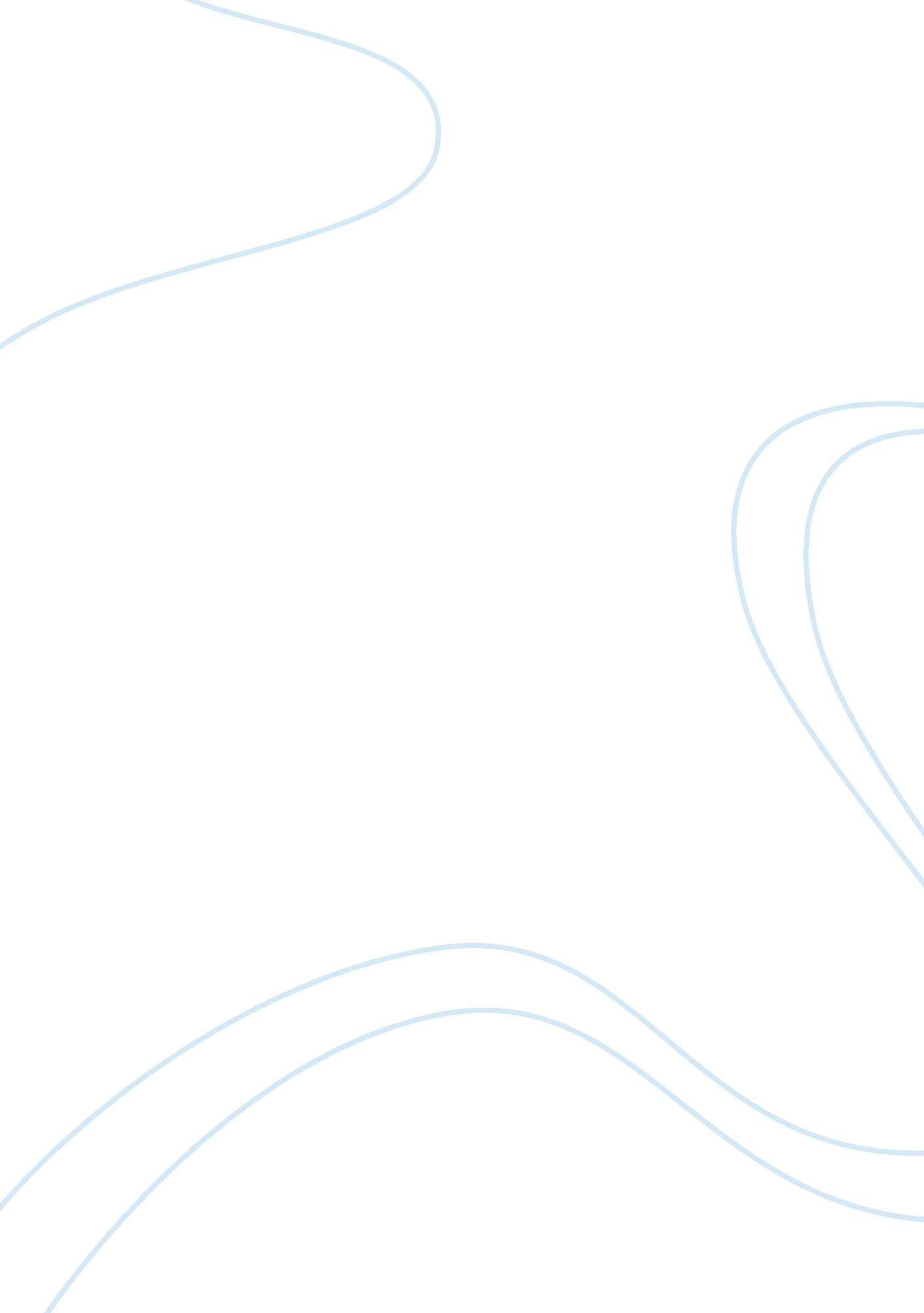 Identify the selection process of the federal judiciary. explain the role of the ...History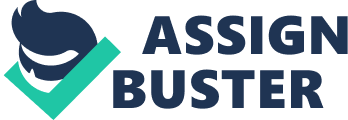 number History and Political Science The federal judiciary has built its reputation over the past years as a placewhere citizens get balanced, responsible judicial profiles and fair judgement. The selection process of the federal judiciary is aimed at realizing the importance of an effective judiciary system. 
In this case, the president and the senate play a major role in the selection process of judges. The president has the mandate to ensure that nomination of relevant people should not come from the same part of the country, religion, gender and race. That is why the selection process begins when the president receives recommendations from the senate of candidates from their states. This is followed by the nomination of the candidates and the list is forwarded to the senate judiciary committee for scrutinization. The members of the committee send all the nominees questionnaires before they come for hearings. After which, the committee makes its recommendations for approval by the senate through voting. The list of the best judges is given to the president for approval and they become judges (Posner, p. 13). 
The competence of the judiciary is evident in law making. It distributes legislative power between national and state governments by defining the policies and bills brought forward by the lawmaking bodies such as the national assembly. Therefore, jurisdictional power to rule and oversee the respect of the constitution is the main role of the judiciary in law making. 
The judiciary must be active in interpreting the law since it is the only independent body with the mandate. Given that the constitution is complex to interpret, the judiciary stands in as the only body that can interpret the laws to the citizens. That is why it must remain relevant and active in policy making and interpretation of the law. 
Work cited 
Posner, R., A. The Federal Courts: Challenge and reform. USA: Harvard University Press, 2009. Print. 